Градска управа за инфраструктуру и развој  Града Ужица објављујеОБАВЕШТЕЊЕ О ДОДЕЛИ УГОВОРА
Наручилац: Град Ужице, Градска управа за инфраструктуру и развојАдреса: Димитрија Туцовића 52, УжицеВрста јавног наручиоца: орган јединице локалне самоуправеПредмет набавке: Уградња подземних контејнера Врста предмета набавке: радовиИнтернет страница наручиоца: www.uzice.rs Процењена вредност јавне набавке: 833.333,00 динара без ПДВ-аУговорена вредност јавне набавке: 577.383,00 динара без ПДВ-а                                                             692.859,60 динара са ПДВ-омКритеријум за доделу уговора: уговор се додељује економски најповољнијој понуди која се одређује на основу критеријума цене.Број примљених понуда: 3 (три) понудеДатум доношења одлуке о додели уговора: 14.11.2022. годинеДатум закључења уговора:  21.11.2022. годинеОсновни подаци о добављачу:  Драган Стојановић пр, грађевинска превозничка радња Ћумур Севојно, ул.Мајке Јевросиме 15, Севојно, ПИБ: 101945464, МБ: 62250879Лице за контакт: Славиша Пројевић, slavisa.projevic@uzice.rs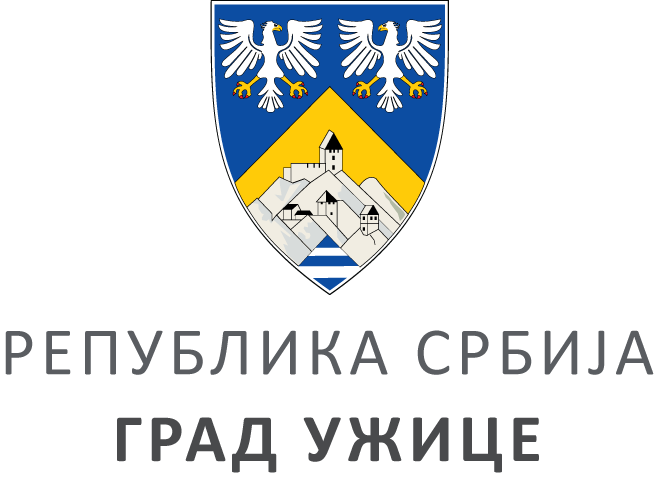 ГРАДСКА УПРАВА ЗА ИНФРАСТРУКТУРУ И РАЗВОЈГРАДСКА УПРАВА ЗА ИНФРАСТРУКТУРУ И РАЗВОЈГРАДСКА УПРАВА ЗА ИНФРАСТРУКТУРУ И РАЗВОЈГРАДСКА УПРАВА ЗА ИНФРАСТРУКТУРУ И РАЗВОЈVIII ББрој: 404-313/22ББрој: 404-313/22Датум:Датум:21.11.2022. године